Info zur Assistenz bei der Wahl zum Werkstatt-Rat am …………….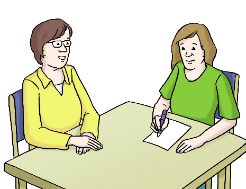 Ich möchte Assistenz bei der Wahl zum Werkstatt-Rat haben.Zum Beispiel:Beim Ankreuzen und Abgeben vom Wahl-Zettel.Beim Antrag von der Brief-Wahl.Diese Person unterstützt mich bei der Wahl:Das ist wichtig:Die Assistenz-Person ist nicht:Mitglied vom Wahl-Vorstand.Vertrauens-Person vom Wahl-Vorstand.Wahl-Bewerber oder Wahl-Bewerberin für den Werkstatt-Rat.Wahl-Helfer oder Wahl-Helferin.Die Assistenz-Person hilft Ihnen bei der Wahl. Aber sie darf nur das machen, was Sie wollen.Sie darf niemandem sagen:So haben Sie gewählt.Geben Sie dieses Papier dem Wahl-Vorstand …………………………………Bilder: © Lebenshilfe für Menschen mit geistiger Behinderung Bremen e.V., Illustrator Stefan Albers, Atelier Fleetinsel, 2013Name von der Assistenz-PersonOrt, DatumUnterschrift der Person, die Assistenz braucht